Комитет по развитию и интеллектуальной собственности (КРИС)Двадцать четвертая сессияЖенева, 18 – 22 ноября 2019 г.АККРЕДИТАЦИЯ НАБЛЮДАТЕЛЕЙподготовлено СекретариатомПравила процедуры Комитета по развитию и интеллектуальной собственности (КРИС) предусматривают возможность аккредитации межправительственных и неправительственных организаций в качестве наблюдателей ad hoc сроком на один год (документ CDIP/1/2 Rev.).В приложении к настоящему документу содержится информация об одной неправительственной организации (НПО), а именно Исследовательском центре для создания предпринимательской экосистемы, основанной на инновациях (RISE), которая обратилась с просьбой о получении статуса наблюдателя ad hoc.3.	КРИС предлагается принять решение в отношении заявки на аккредитацию НПО, указанной в приложении к настоящему документу, в качестве наблюдателя ad hoc сроком на один год. [Приложение следует]ИССЛЕДОВАТЕЛЬСКИЙ ЦЕНТР ДЛЯ СОЗДАНИЯ ПРЕДПРИНИМАТЕЛЬСКОЙ ЭКОСИСТЕМЫ, ОСНОВАННОЙ НА ИННОВАЦИЯХ (RISE)СПИСОК ДОЛЖНОСТНЫХ ЛИЦТатанг Х. Тачи (Соединенные Штаты Америки)Геджунг Авунти (Соединенные Штаты Америки)Селестин Кве (Камерун)Чуичуи Ригоберт (Камерун)Эндам Н. Нчонуи (Камерун)Огоро Джастис (Нигерия)Катерин Оманио (Кения)Адемибо Ороале (Нигерия)Петер Та (Великобритания)МИССИЯ И ЗАДАЧИ ОРГАНИЗАЦИИRISE – некоммерческая организация, которая служит исключительно целям образования, разработки политики, обучения и наращивания потенциала в развивающихся и наименее развитых странах.RISE предоставляет консультационные услуги и организует специальные семинары с упором на ИС, передачу технологий, развитие, предпринимательство и коммерциализацию.  Деятельность RISE включает организацию специализированного обучения и наращивание потенциала (проведение лекций и презентаций, участие в исследованиях и разработке политики в целях наращивания потенциала в сфере ИС), а также поддержку учреждений, например, путем учреждения бюро передачи технологий (БТО) и технологических инкубаторов (ТИ) при университетах для целей укрепления связи между университетами и промышленными секторами.Задачи организации включают в себя содействие развитию человеческого потенциала и институциональной инфраструктуры путем профессиональной подготовки специалистов в области ИС и менеджеров по технологиям для поддержки учреждений государственного сектора и правительств в области развития ИС и технологий и коммерциализации инновационных технологий путем передачи технологий в промышленной сфере и создания новых компаний и расширения существующих.Деятельность RISE направлена на создание критической массы профессионалов в сфере ИС, предпринимателей и юристов, обладающих достаточными знаниями и навыкам для повышения общественной осведомленности о преимуществах развития эффективной системы ИС, а также развитие учреждений ИС путем обучения и наращивания потенциала для эффективного использования прав интеллектуальной собственности (ПИС) в целях содействия экономическому благополучию стран.RISE предоставляет образовательным и научно-исследовательским учреждениям, а также правительствам консультационные услуги в области развития ИС и стратегий передачи технологий и коммерциализации системы ИС.Программы RISE направлены на обеспечение взаимосвязи между высшими учебными заведениями и промышленными отраслями в целях развития и получения рыночных технических навыков, необходимых для применения соответствующих исследований, проводимых научно-образовательными учреждениями, в целях содействия инновациям посредством лицензирования и коммерциализации;  в долгосрочной перспективе ожидается благотворное влияние в социально-экономической и экологической сфере в таких областях, как механика, обрабатывающая промышленность, сельское хозяйство, здравоохранение, образование, энергетика, а также смягчение последствий изменения климата, особенно в развивающихся и наименее развитых странах.В сферу деятельности RISE также входит содействие охране и защите прав ИС путем создания соответствующей правовой среды на рынке и наращивание институционального потенциала в государственном секторе в развивающихся странах, в которых ощущается острая необходимость в создании возможностей для бизнеса, а также поддержка внутренней и внешней торговли и обеспечение строгого выполнения международных и двусторонних обязательств в торговой сфере.В целях максимизации эффективности усилий RISE стремится к сотрудничеству с другими организациями, такими как ВОИС, АОИС, АРОИС, ЕПВ, ВПТЗ США, Министерство торговли США и Всемирный банк, а также с глобальными сетями, содействующими обучению профессионалов в сфере ИС в странах Африки, Латинской Америки и Азии.ПОЛНАЯ КОНТАКТНАЯ ИНФОРМАЦИЯ: Адрес: 1099 Matchstck pl SW, Concord NC 28025, New Hampshire, Соединенные Штаты АмерикиТел.: 808-800-1680Веб-сайт: http://risecosystem.com/ [Конец приложения и документа]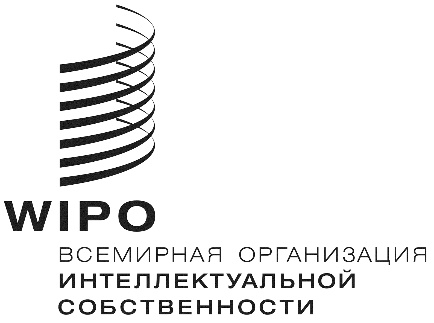 RCDIP/24/13CDIP/24/13CDIP/24/13оригинал:  английский оригинал:  английский оригинал:  английский дата:  12 сентября 2019 г. дата:  12 сентября 2019 г. дата:  12 сентября 2019 г. 